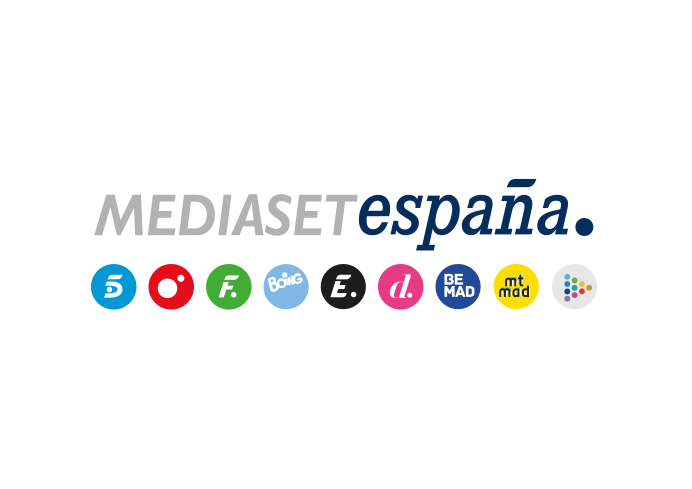 Madrid, 13 de noviembre de 2020audiencias jueves 12 DE NOVIEMBRE‘La Casa Fuerte 2’ crece hasta el 19,5% de share y es lo más visto en su horario con más de 12 puntos de ventaja sobre Antena 3Con más de 1,5M de espectadores, el concurso, que anotó un 23,8% entre los jóvenes de 13-24 años, se impuso, además, en términos absolutos al episodio de ‘La Valla’, de su competidor, que registró un 9,2% y casi 1,1M. Telecinco firmó su mejor jueves de la temporada con un 16,5%, 3 puntos más que Antena 3, y lideró la sobremesa con un 15,4%, su mejor resultado desde el pasado 20 de julio.En Cuatro, ‘Volando voy’ logró un 7,2% y 835.000, superando ampliamente al desenlace de ‘La Isla’, en La Sexta, con un 4,2% y 408.000.  Con una media del 19,5% de share y más de 1,5M de espectadores, ‘La Casa Fuerte’ incrementó su cuota de pantalla respecto a su estreno el pasado jueves y lideró anoche en Telecinco su franja de emisión con más de 12 puntos de ventaja sobre Antena 3, que con un 7,2% volvió a ser la cuarta opción por detrás de La 1 de TVE y Cuatro. El reality show conducido por Jorge Javier Vázquez y Lara Álvarez, que firmó un 23,8% entre los jóvenes de 13-24 años, se impuso ampliamente en términos absolutos al nuevo episodio de ‘La Valla’, de su competidor, seguido por casi 1,1M y un 9,2%. La primera parte del programa, ‘La Casa Fuerte: Exprés’, fue vista por 2,2M y un 13,6%.La cadena fue la más vista del jueves con un 16,5%, su mejor dato de la temporada en este día de la semana, con el que superó por 3 puntos a Antena 3, que marcó un 13,5%. Además, encabezó el late night, con un 20,7% frente al 5,9% de su rival; el day time, con un 17,6% frente 12,3% de su competidor; la mañana, con un 18% frente al 12,6% de Antena 3; la sobremesa, con un 15,4%, su mejor dato desde el 20 de julio, frente al 15,1% de su competidor; y la tarde, con un 18,9% frente al 12,4% de su rival.En el horario matinal, brilló una día más ‘El programa de Ana Rosa’, líder destacado en su horario con un 19,6% y 697.000 espectadores, distanciando ampliamente a ‘Espejo Público’, que promedió un 12,7% y 448.000. En la sobremesa, ‘Ya es mediodía’ firmó un 15,1%, su mejor share del curso, más de 1,3M y un 17,9% en el target comercial; e Informativos Telecinco 15:00 horas alcanzó su tercera mejor cuota de la temporada con un 16,8% y casi 2,2M. En la tarde, volvió a destacar el dominio en sus respectivos horarios de ‘Sálvame Limón’, con un 15,4% y casi 1,9M, y de ‘Sálvame Naranja’, con un 19% y más de 2,1M.Jesús Calleja sigue volando sobre ‘La Isla’ de La SextaCon una media de 835.000 espectadores y un 7,2%, la nueva entrega de ‘Volando Voy’ en Cuatro, que llevó a Jesús Calleja hasta Segura de la Sierra, en Jaén, superó ampliamente el 3,7% promediado en su franja por La Sexta, que emitió el desenlace de ‘La Isla’, que registró un 4,2% y 408.000 espectadores.